Infos pratiques sur le transport scolaire de Vienne Condrieu AgglomérationÀ compter du 1er septembre 2018, Vienne Condrieu Agglomération se substitue au SYTRAL et elle devient l’Autorité Organisatrice de la Mobilité sur les 11 communes de l’ex Communauté de Communes de la Région de Condrieu et sur la commune de Meyssiez.Nous avons le plaisir de vous informer que les lignes de transport suivantes sont désormais gérées par Vienne Condrieu Agglomération :- 702 : Ampuis ↔ Condrieu- 711 : Condrieu ↔ Vienne- 713 : Les Haies ↔ Condrieu- 716 : Les Haies ↔ Condrieu- 718 : Longes ↔ Longes- 719 : Longes ↔ Longes- 760 : Trèves ↔ Saint-Romain-en-Gal- 762 : St Romain en Gal ↔ Saint-Romain-en-Gal- 764 : Ampuis ↔ Condrieu- 770 : Trèves ↔ Condrieu- 134 : Condrieu ↔ Givors- 712 : Échalas ↔ Givors- 750 : Saint-Romain-en-Gier ↔ Givors- 759 : Les Haies ↔ Rive de Gier- 769 : Loire sur Rhône ↔ Givors- 749 : Saint-Romain-en-Gier ↔ MornantPour circuler sur ces lignes, l’élève doit disposer d’un titre de transport valide :• DOM’Ecole, s’il répond aux conditions d’éligibilité pour bénéficier du transport gratuit (voir plus bas)• JUMPI annuel ou mensuel, le cas échéant (voir plus bas) Quelles sont les conditions d’éligibilité au transport scolaire gratuit DOM’École ?L’élève doit :• être âgé de plus de 3 ans au moment de l’inscription• être scolarisé de la maternelle à la terminale• être domicilié* dans une commune de Vienne Condrieu Agglomération et scolarisé dans un établissement scolaire de Vienne Condrieu Agglomération OU dans un établissement scolaire de Rive de Gier, de Givors ou de Mornant* le domicile pris en compte est celui des parents ou du représentant légal de l’élève• pour les communes de Vienne et Pont-Évêque : résider à plus de 5 km de son établissement scolaire ; pour les 28 autres communes : résider à plus de 3 km de son établissement scolaireLe titre de transport DOM’Ecole est valable pour 1 aller / retour par jour scolaire, de son domicile à son établissement scolaire.L’inscription   au   transport   scolaire gratuit DOM’Ecole doit être renouvelée chaque année. Comment s’inscrire au transport scolaire DOM’Ecole ?• Si vous disposez d’un accès à InternetPlus simple et plus pratique, l’inscription en ligne, ouvre le 7 juin. Elle vous dispense de remplir un dossier d’inscription papier. Fin des inscriptions le 13 juillet.Rendez-vous sur www.vienne-condrieu-agglomeration.fr et cliquez à droite sur  , dans la rubrique accès directs.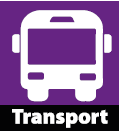 Laissez-vous guider et complétez rapidement le formulaire.• Si vous ne disposez pas d’un accès internetVous pouvez vous inscrire via un dossier papier, à retirer à l’accueil de Vienne Condrieu Agglomération à partir du 11 juin. Celui-ci devra être retourné par voie postale avant le 5 juillet 2018, dûment complété par vos soins et accompagné des justificatifs demandés, à : Vienne Condrieu Agglomération / Direction des Transports / Bâtiment Antarès – Espace Saint-Germain / 30 avenue Général Leclerc / BP 263 / 38217 Vienne Cedex Que faire si mon enfant ne répond pas aux conditions d’éligibilité à la gratuité des transports scolaires ?Vous devrez vous rendre à la Maison de la mobilité pour vous procurer un abonnement annuel JUMPI à 91,80 € ou mensuel à 10,20 €. Il vous permettra un accès illimité sur le réseau de transport de Vienne Condrieu Agglomération.Les lignes de transport à vocation scolaire principalement restent accessibles au grand public, dans la limite des places disponibles et moyennant l’achat d’un titre de transport du réseau de transport L’va (ticket unité = 1,20€ par trajet ou abonnements)Les titres de transport du réseau L’va sont vendus à la maison de la mobilité et chez les dépositaires du réseau (https://www.lvabus.com/) Pour information, les étudiants et apprentis de moins de 26 ans peuvent profiter de l’abonnement mensuel T-Libr (réseau TER + réseau urbain TCL + réseau urbain L’va) au tarif de 91,80 € ( en vente au gichet SNCF, Gare de Vienne). Plus d’informations : Direction Transports - 04 74 78 78 89 / www.vienne-condrieu-agglomeration.fr > Rubrique Déplacements